Name:Quiz 16, Attempt 1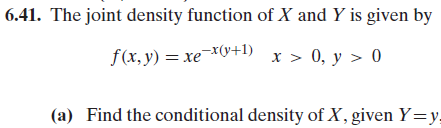 Quiz 14, Attempt 2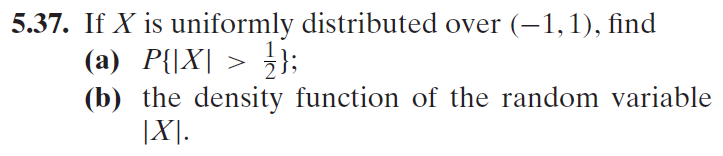 